Bowling & Pizza May 3, 2019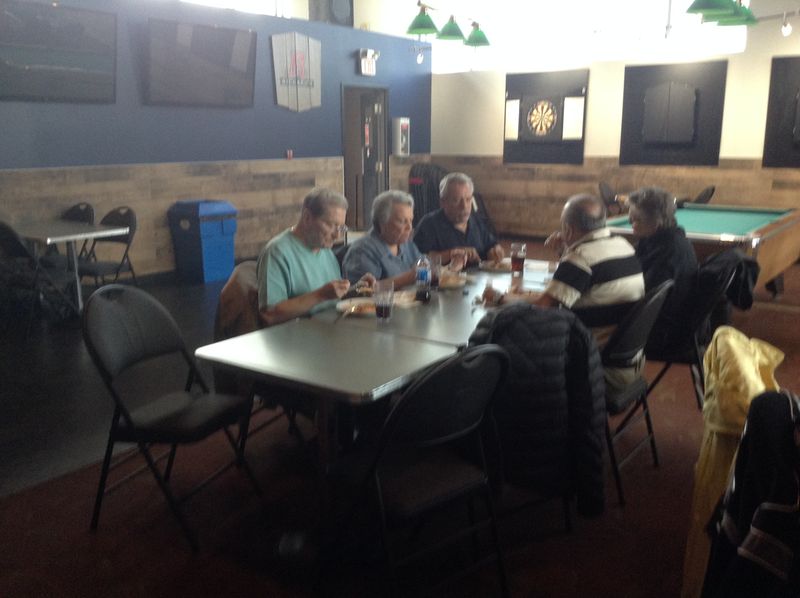 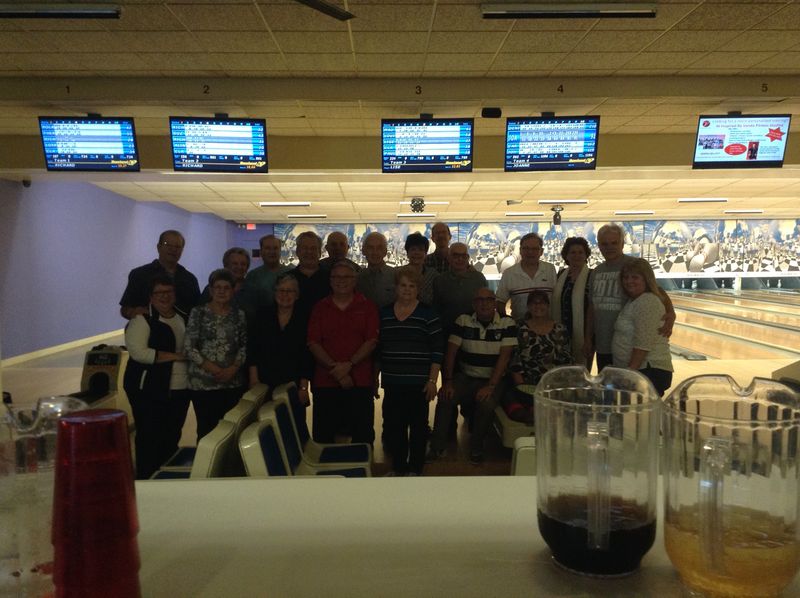 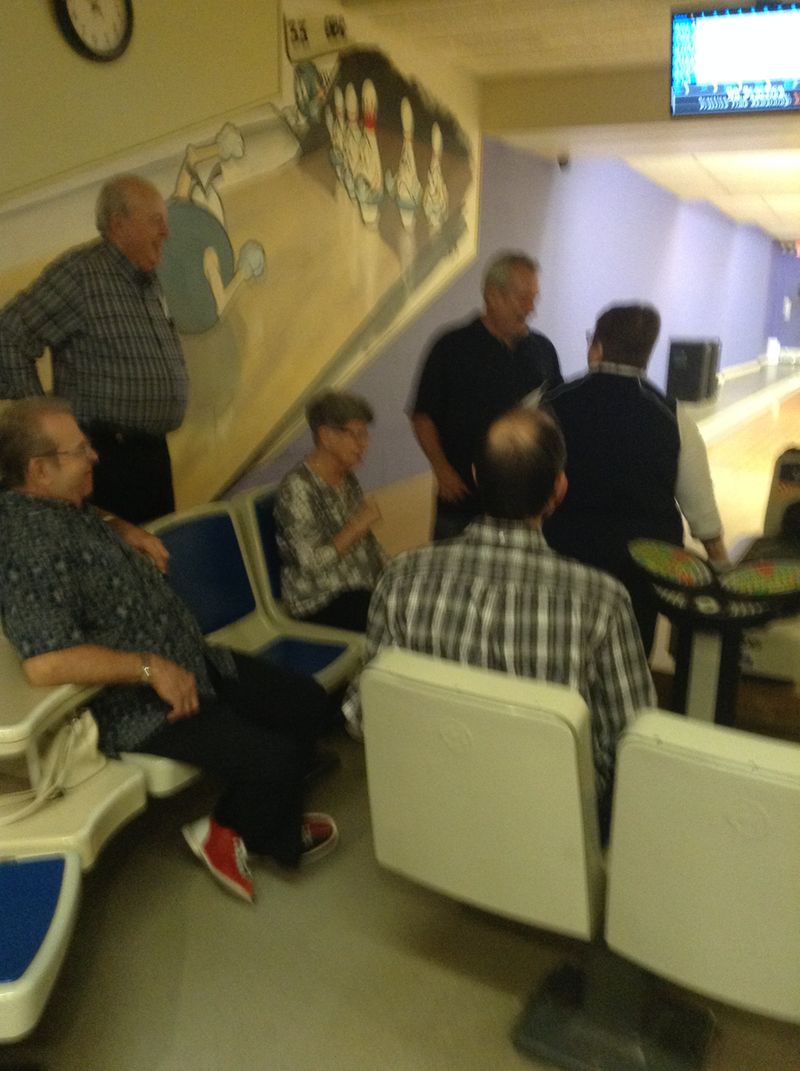 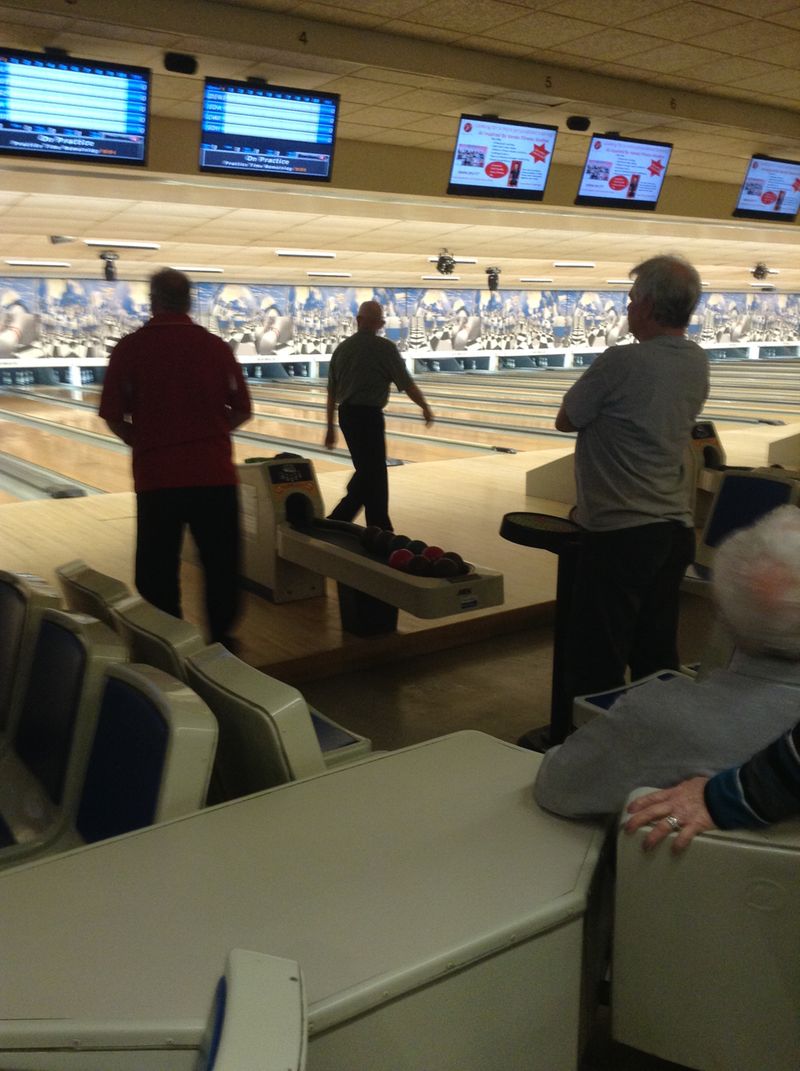 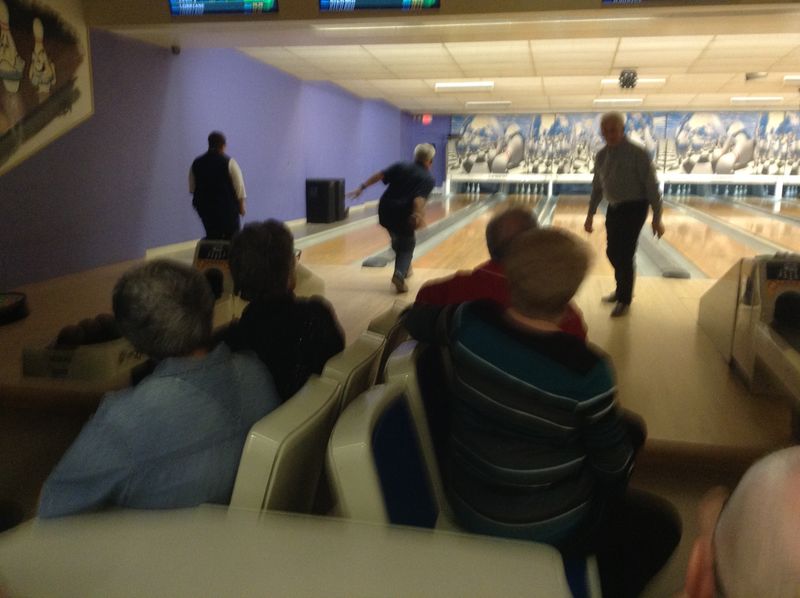 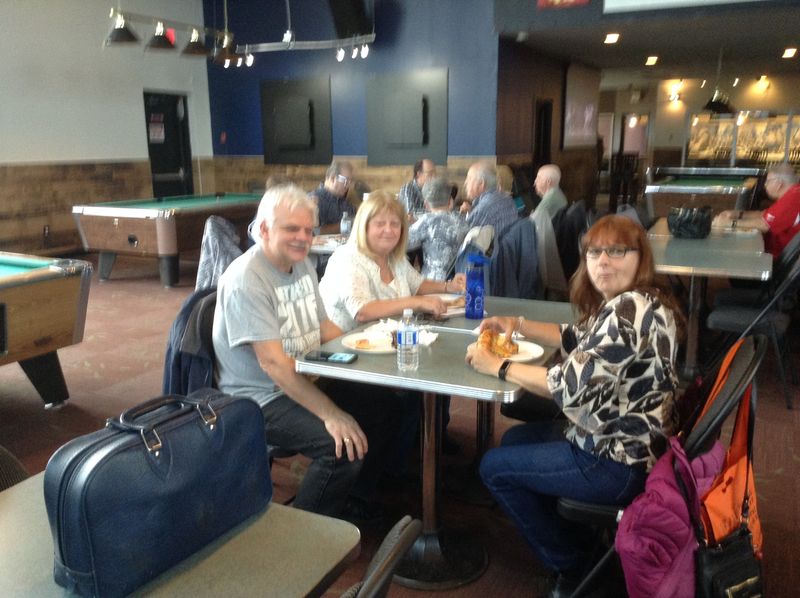 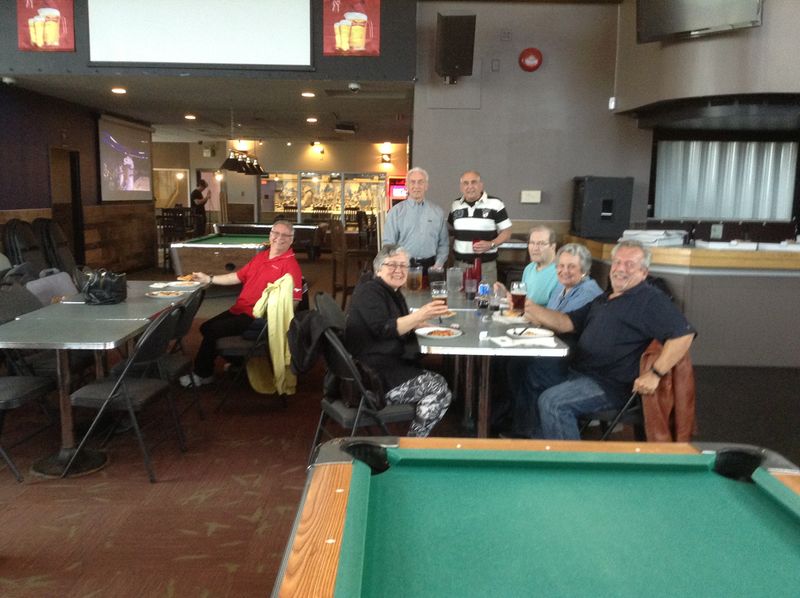 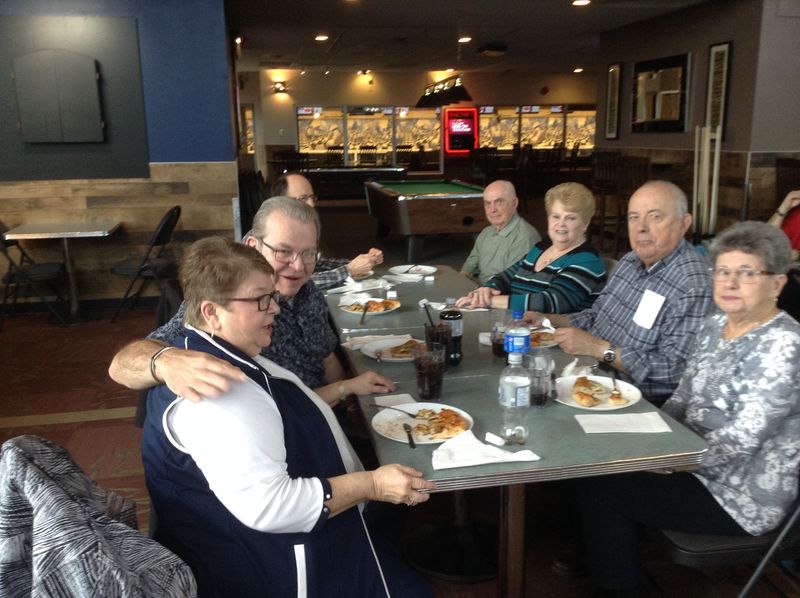 